ČETRTEK, 11. 2. 2021ZOOM ob 8.00 in 10.15MATEMATIKAUTRJEVANJE ZNANJA1. Dobro preberi besedilno naloge. Račune in odgovore zapiši v zvezek.Mateja trenira atletiko. Njena najljubša disciplina je skok v daljino. Letos je trener beležil njene najboljše rezultate za prvih 5 mesecev in jih zapisal v preglednico. 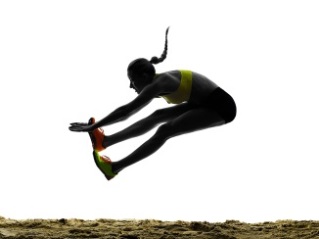 V preglednici poišči podatke. V katerem mesecu je skočila najdlje? _____________________________Koliko m, dm in cm je meril njen najdaljši skok? ____________________Koliko dm in cm je meril njen najkrajši skok? _______________________Koliko mm je meril njen najdaljši februarski skok? ___________________Ali je Mateja ves čas napredovala?     DA       NE Pojasni odgovor. _____________________________________________                                          4. Račune prepiši v zvezek in jih izračunaj. Bodi pozoren na znak + in -.SLOVENŠČINAL. SUHODOLČAN: LEVI IN DESNI KLOVNZa začetek si poglej posnetek:https://youtu.be/RMxnhgALBTIPoslušaj odlomek iz berila:https://youtu.be/iUXp8zWIpb4Preberi si odlomek v berilu na str. 104 in 105. Najprej tiho, nato pa še glasno. Da pa boš lažje razumel besedilo, si pred branjem na str. 104 preberi še stvarna pojasnila.      Pa še to … Poštenjak je človek, ki je pošten.Ustno odgovori na vprašanja s strani 105 – Dejavnosti po branju.V zvezek za SLJ napiši naslov L. Suhodolčan: Levi in desni klovn in nariši ta dva klovna in nek dogodek iz prebranega odlomka.NARAVOSLOVJE IN TEHNIKAUTRJEVANJE VODOVOD IN KANALIZACIJADopolni.Padavine v obliki _______________ in ______________________ padajo na zemljo. Voda pronica skozi __________________________ plast. Ustavi se na ______________________________ plasti in to vodo imenujemo ___________________________. Tam, kjer pride podtalnica na površje naredimo _____________________________. Od tu naprej gre voda v __________________________________. Vodni zbiralnik mora biti _________________ kot je najvišja pipa v hiši ali bloku, ker voda teče zaradi višinske razlike. Ljudje, ki v bližini nimajo hribov, si pomagajo tako, da gradijo _______________________________. Voda pride do hiš po _______________________________. Uporabljena, umazana voda odteka v _____________________ po ________________________.Onesnažena voda teče skupaj z drugimi odpadki do ______________________, prečiščena pa v __________________ . Tudi pri kanalizaciji voda ne kroži, zato gre tudi tu za __________________________________.Oglej si sliko in pripiši, kaj označujejo posamezne številke.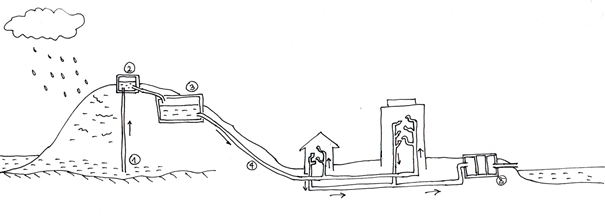                                 5 ____________________________Reši križanko.GESLO:   ͟ ͟ ͟ ͟ ͟ ͟ ͟ ͟ ͟ ͟ ͟ ͟ ͟ ͟ ͟  ͟ ͟ ͟ ͟ ͟ ͟ ͟ ͟ ͟ ͟ ͟ ͟ ͟ ͟ ͟ ͟ ͟ ͟ ͟ ͟ ͟ ͟ ͟ ͟ ͟ ͟ ͟ ͟ ͟ ͟ ͟ ͟ ͟ ͟ ͟ ͟ ͟ ͟ ͟ ͟ ͟ ͟ ͟ ͟ ͟ ͟ ͟ ͟ ͟ ͟ ͟ ͟ ͟ ͟ ͟ ͟ ͟ ͟ ͟ ͟ ͟ ͟ ͟ ͟ ͟ ͟ ͟ ͟ ͟ ͟ ͟ ͟ ͟ ͟ ͟ ͟ ͟ ͟ ͟ ͟ ͟ ͟ ͟ ͟ ͟ ͟ ͟ ͟ ͟ ͟ ͟ ͟ ͟ ͟ ͟ ͟ ͟ ͟ ͟ ͟ ͟ ͟Voda, ki jo uporabljamo za splakovanje stranišč, pomivanje posode, umivanje oblek in odteka iz korit v kanalizacijo. Brez nje ne bi bilo življenja na zemlji.Sistem napeljave z vodo.Kraj, kjer zajemamo velike količine vode.Prostor, kjer shranimo velike količine vode.Naprava za mehansko čiščenje vode.Plast, ki ne prepušča vode.Kraj, na zemeljskem površju, kjer na površje priteče podzemna voda.Po njih teče voda od zajetja do hiše.Sistem, po katerem teče odpadna voda.mesecjanfeb maraprmajrezultat [cm]5425585765125892. Pretvori. 2068 m = ___ km ____ m3. Število zapiši z desetiškimi enotami (T, S, D, E).5382 = _______________   7530 = ______________   1006 = _______________  332244448877881122665577764++551100--221144--110077++1188+139334466223355442222223344223++117788--8855++116600--339931 ____________________________2 ____________________________3 ____________________________4 ____________________________1.2.3.4.5.6.7.8.9.10.